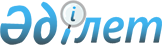 Об утверждении Правил возмещения расходов участников национального превентивного механизма по превентивным посещениямПостановление Правительства Республики Казахстан от 2 апреля 2014 года № 301.
      Сноска. В заголовок вносится изменение на казахском языке, текст на русском языке не меняется в соответствии с постановлением Правительства РК от 16.02.2023 № 135 (вводится в действие по истечении десяти календарных дней после дня его первого официального опубликования).
      Правительство Республики Казахстан ПОСТАНОВЛЯЕТ:
      1. Утвердить прилагаемые Правила возмещения расходов участников национального превентивного механизма по превентивным посещениям.
      Сноска. В пункт 1 вносится изменение на казахском языке, текст на русском языке не меняется в соответствии с постановлением Правительства РК от 16.02.2023 № 135 (вводится в действие по истечении десяти календарных дней после дня его первого официального опубликования).


      2. Настоящее постановление вводится в действие со дня его первого официального опубликования. Правила возмещения расходов участников национального превентивного механизма по превентивным посещениям
      Сноска. Правила - в редакции постановления Правительства РК от 16.02.2023 № 135 (вводится в действие по истечении десяти календарных дней после дня его первого официального опубликования). Глава 1. Общие положения
      1. Настоящие Правила возмещения расходов участников национального превентивного механизма по превентивным посещениям (далее – Правила) разработаны в соответствии со статьей 39 Уголовно-исполнительного кодекса Республики Казахстан, статьей 184 Кодекса Республики Казахстан "О здоровье народа и системе здравоохранения", статьей 46-10 Закона Республики Казахстан "О порядке и условиях содержания лиц в специальных учреждениях, специальных помещениях обеспечивающих временную изоляцию от общества", статьей 47-1 Закона Республики Казахстан "О правах ребенка в Республике Казахстан", статьей 26 Закона Республики Казахстан "О профилактике правонарушений среди несовершеннолетних и предупреждении детской безнадзорности и беспризорности", статьей 11-1 Закона Республики Казахстан "О специальных социальных услугах". Глава 2. Порядок возмещения расходов участникам национального превентивного механизма
      2. Возмещение расходов участников национального превентивного механизма по превентивным посещениям производится за счет средств республиканского бюджета предусмотренного на соответствующий финансовый год.
      3. Возмещение расходов по превентивным посещениям за счет средств республиканского бюджета осуществляется на основании следующих документов:
      1) протоколы Координационного совета при Уполномоченном по правам человека в Республике Казахстан (далее – Координационный совет) об утверждении планов указанных видов превентивных посещений с приложением соответствующих планов (включающих сроки, перечень посещаемых учреждений и организаций, а также составы групп, уполномоченных на проведение указанных видов посещений) – по периодическим и промежуточным превентивным посещениям (в том числе по разовым и тематическим);
      2) решение Уполномоченного по правам человека в Республике Казахстан о направлении группы участников национального превентивного механизма на основании поступивших сообщений о применении пыток и других жестоких, бесчеловечных или унижающих достоинство видов обращения и наказания - по специальным посещениям;
      3) документы, подтверждающие расходы, указанные в пунктах 5, 6 настоящих Правил;
      4) отчет о фактических расходах денежных средств, направляемый руководителями групп в соответствии с пунктом 7 настоящих Правил;
      5) подтверждение администратором бюджетных программ предоставления письменного отчета по итогам превентивного посещения участников группы национального превентивного механизма.
      4. Копия протокола Координационного совета не позднее 10 января соответствующего года направляется администратору бюджетной программы.
      5. Участникам национального превентивного механизма администратором бюджетной программы возмещаются:
      1) расходы, связанные с выездом участника национального превентивного механизма в другую местность, в том числе по участию в работе Координационного совета:
      за каждый день пребывания в месте превентивного посещения участнику превентивного механизма выплачиваются суточные в размере двух месячных расчетных показателей;
      по найму жилого помещения по предъявленным подтверждающим документам (фискальный чек, приходный кассовый ордер, счет-фактура, счет, накладная, извещение, а в случае представления документов за проживание от индивидуального предпринимателя, дополнительно представляются документы, подтверждающие право лица сдавать в аренду имущество (договор аренды, патент, свидетельство и другие подтверждающие документы, представляемые поставщиками гостиничных услуг), при этом сумма расходов по найму жилого помещения в сутки не должна превышать семикратного размера месячного расчетного показателя – в городах Астане, Алматы, Шымкенте, Атырау, Актау и Байконыре, шестикратного размера месячного расчетного показателя – в областных центрах и городах областного значения, четырехкратного размера месячного расчетного показателя – в районных центрах, городах районного значения и поселке Боровое Бурабайского района Акмолинской области, двукратного размера месячного расчетного показателя – в сельских округах;
      при отсутствии подтверждающих документов расходы по найму жилого помещения возмещаются в размере 50 процентов от норм суточных;
      по проезду к месту пребывания и обратно к месту постоянной работы на основании предъявленных проездных документов при проезде по железным дорогам - по тарифу купированного вагона (за исключением вагонов с двухместными купе с нижним расположением мягких диванов, мягкими креслами для сидения с устройством по регулированию его положения (СВ), а также классов "Турист" и "Бизнес" скоростных поездов); по водным путям, по шоссейным и грунтовым дорогам - по существующей в данной местности стоимости проезда;
      стоимость бронирования проездных билетов и места в гостинице, а также пользования постельными принадлежностями в поездах при проезде к месту пребывания и обратно к месту работы (должности), при наличии документов, подтверждающих эти расходы;
      при отсутствии проездных документов к месту пребывания и обратно к месту основной работы (должности) расходы возмещаются по минимальной стоимости проезда транспортом (за исключением воздушного);
      по проезду автотранспортом (кроме такси) к железнодорожной станции, пристани, аэропорту, если они находятся за пределами населенного пункта, при наличии подтверждающих документов;
      при превентивном посещении в местности, откуда участник национального превентивного механизма имеет возможность ежедневно возвращаться к месту постоянного жительства, расходы возмещаются в следующем порядке:
      если участник национального превентивного механизма по окончании рабочего дня по собственной воле остается в месте пребывания, то при предъявлении оправдательных документов о найме жилого помещения суточные и транспортные расходы возмещаются в размере, предусмотренном подпунктом 1) пункта 5 настоящих Правил;
      если участник национального превентивного механизма ежедневно возвращается к месту основной работы (должности), то возмещаются только транспортные расходы при наличии проездных документов без выплаты суточных;
      2) расходы, связанные с подготовкой отчета по итогам посещений, включая обработку собранных материалов, подготовку предложений и рекомендаций, информации для ежегодного консолидированного доклада по итогам превентивного посещения в размере:
      десяти месячных расчетных показателей каждому участнику национального превентивного механизма по разовым периодическим и промежуточным, а также специальным превентивным посещениям;
      двенадцатимесячных расчетных показателей каждому участнику национального превентивного механизма по тематическим периодическим и промежуточным превентивным посещениям;
      3) накладные расходы, включающие расходы на приобретение канцелярских товаров, копирование собранных материалов, за пользование телефонной связью, Интернетом и почтовыми услугами, – в размере, не превышающем двух месячных расчетных показателей на каждого участника национального превентивного механизма, осуществлявшего превентивное посещение;
      4) расходы на медицинское и лабораторное обследование, приобретение средств индивидуальной защиты (медицинские маски, одноразовые перчатки, медицинский защитный экран, одноразовый защитный халат или комбинезон) в период ограничительных мероприятий, в том числе карантина, которые введены решением главного государственного санитарного врача Республики Казахстан (соответствующей территории) или его заместителей при возникновении, угрозе завоза и распространения инфекционных заболеваний в соответствии с законодательством Республики Казахстан, – в размере, не превышающем пяти месячных расчетных показателей на каждого участника национального превентивного механизма, осуществлявшего превентивное посещение.
      6. Расходы, связанные с выездом участника национального превентивного механизма в другую местность, подлежат возмещению в следующем порядке:
      1) фактическое время пребывания в месте превентивного посещения (далее – место пребывания) определяется по отметкам в удостоверении участника превентивного посещения, выдаваемом руководителем группы национального превентивного механизма, о дате прибытия в место пребывания и дате выбытия из места пребывания. Если участник национального превентивного посещения осуществляет превентивные посещения в разных населенных пунктах, отметки о дате прибытия и дате выбытия делаются в каждом из них. Соответствующие отметки проставляются в кадровых службах посещаемых учреждений и организаций;
      2) регистрация участников национального превентивного механизма, выезжающих в другую местность и прибывающих в места основной работы (должности) после превентивного посещения, ведется в специальном журнале руководителем группы национального превентивного механизма;
      3) днем выезда к месту пребывания считается день отправления поезда, автобуса или другого транспортного средства из места основной работы (должности) направляемого для превентивного посещения участника национального превентивного механизма, а днем приезда - день прибытия указанного транспорта в место основной работы (должности) участника национального превентивного механизма. При отправлении транспортного средства до 24 часов включительно днем выезда считаются текущие сутки, с 0 часов и позднее - последующие сутки;
      4) если станция отправления находится за чертой населенного пункта, то день выезда в другую местность исчисляется указанным выше способом с учетом времени, необходимого для проезда к месту отправления транспорта.
      В случае несвоевременного прибытия или отправления поезда, автобуса или другого транспортного средства перевозчик по просьбе пассажира выдает ему документ, свидетельствующий об опоздании поезда, автобуса или другого транспортного средства;
      5) за участником национального превентивного посещения в течение превентивного посещения, включающего дату выезда в другую местность и дату приезда к месту основной работы (должности), сохраняется место основной работы (должности) и выплачивается заработная плата в соответствии с пунктами 1 и 2 статьи 124 Трудового кодекса Республики Казахстан.
      7. Ежемесячно не позднее 5 числа месяца, следующего за отчетным, руководитель группы национального превентивного механизма направляет заказным письмом в адрес администратора бюджетной программы отчет о фактических расходах денежных средств, предусматривающий информацию о подлежащих возмещению расходах по форме согласно приложению к настоящим Правилам.
      К отчету о фактических расходах денежных средств руководитель группы прилагает документы, подтверждающие расходы, указанные в пунктах 5, 6 настоящих Правил.
      8. Администратор бюджетной программы ежемесячно, не позднее 10 рабочих дней с даты подтверждения о предоставлении письменного отчета по итогам превентивных посещений участников группы национального превентивного механизма, производит возмещение расходов участника национального превентивного механизма путем начисления причитающейся участнику национального превентивного механизма суммы на его текущий банковский или иной счет, представленный руководителем группы национального превентивного механизма и подтвержденный соответствующим банком или организацией, осуществляющей отдельные виды банковских операций. Отчет о фактических расходах денежных средств по превентивным посещениям участников группы национального превентивного механизма (НПМ) за _________ месяц ______ год
      Руководитель группы НПМ ________________________________________________
                                                      (Ф.И.О. (при его наличии), подпись, дата и год)
      _______________________________
					© 2012. РГП на ПХВ «Институт законодательства и правовой информации Республики Казахстан» Министерства юстиции Республики Казахстан
				
Премьер-Министр
Республики Казахстан
С. АхметовУтверждены
постановлением Правительства
Республики Казахстан
от 2 апреля 2014 года № 301 Приложение
к Правилам возмещения
расходов участников 
национального
превентивного механизма по
превентивным посещениям Форма
№ п/п
Наименование учреждения или организации с указанием полного адреса нахождения
Ф.И.О (при его наличии) участников группы НПМ
Срок превентивного посещения
Вид превентивного посещения
Расходы, связанные с подготовкой отчета группы по результатам превентивного посещения
Расходы, связанные с выездом участника группы
Накладные расходы
Проживание
Суточные
Итого